2022. 2. 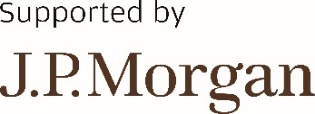 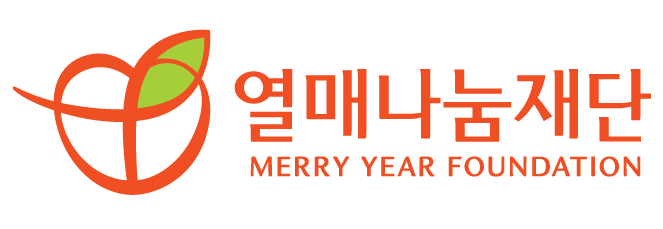 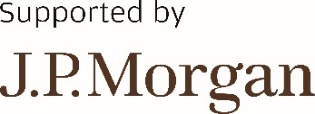 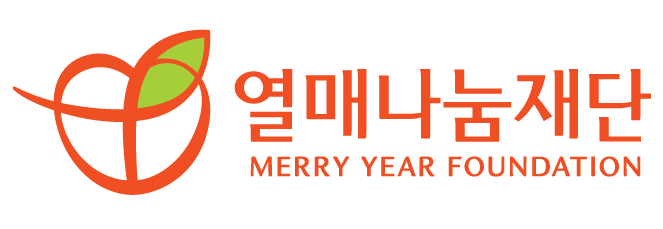 ‘WE Project : empowering Women Entrepreneurs’ 참가신청서 ‘WE Project : empowering Women Entrepreneurs’ 지원서 * 아래 질문을 참고하여 자유로운 형태로 작성해 주시기 바랍니다. (최대 10page)신청기업현황* 신청일현재 기준기업명* 법인명으로 기재대표자명* 여성이 대표인 기업 참가가능* 여성이 대표인 기업 참가가능신청기업현황* 신청일현재 기준사업분야□문화/예술(공연, 전시 등) □제조/유통/생활(요식, 카페, 주거, 패션, 스포츠 등)□미디어/IT(기술, 플랫폼 등) □교육/사회복지(의료, 보건, 사회서비스 등)□환경/지역개발(농업, 관광, 업사이클링 등) □기타(                 )□문화/예술(공연, 전시 등) □제조/유통/생활(요식, 카페, 주거, 패션, 스포츠 등)□미디어/IT(기술, 플랫폼 등) □교육/사회복지(의료, 보건, 사회서비스 등)□환경/지역개발(농업, 관광, 업사이클링 등) □기타(                 )□문화/예술(공연, 전시 등) □제조/유통/생활(요식, 카페, 주거, 패션, 스포츠 등)□미디어/IT(기술, 플랫폼 등) □교육/사회복지(의료, 보건, 사회서비스 등)□환경/지역개발(농업, 관광, 업사이클링 등) □기타(                 )□문화/예술(공연, 전시 등) □제조/유통/생활(요식, 카페, 주거, 패션, 스포츠 등)□미디어/IT(기술, 플랫폼 등) □교육/사회복지(의료, 보건, 사회서비스 등)□환경/지역개발(농업, 관광, 업사이클링 등) □기타(                 )신청기업현황* 신청일현재 기준조직형태ex) 주식회사 설립일신청기업현황* 신청일현재 기준사업자번호(법인등록번호)(예비)사회적기업 인증유형* 해당하는 경우 기입* 해당하는 경우 기입신청기업현황* 신청일현재 기준사업장 주소신청기업현황* 신청일현재 기준홈페이지대표자 E-mail신청기업현황* 신청일현재 기준대표전화대표자 휴대전화신청기업현황* 신청일현재 기준직원 수 * 대표자 제외           명매출액2019년백만원신청기업현황* 신청일현재 기준자산현황백만원매출액2020년백만원신청기업현황* 신청일현재 기준부채현황                백만원매출액2021년백만원기업소개* 기업의 사업내용 간략히 기재* 기업의 사업내용 간략히 기재* 기업의 사업내용 간략히 기재* 기업의 사업내용 간략히 기재* 기업의 사업내용 간략히 기재신청내용* 지원받고자 하는 디지털·온라인 기반 솔루션 간략히 기재* 지원받고자 하는 디지털·온라인 기반 솔루션 간략히 기재* 지원받고자 하는 디지털·온라인 기반 솔루션 간략히 기재* 지원받고자 하는 디지털·온라인 기반 솔루션 간략히 기재* 지원받고자 하는 디지털·온라인 기반 솔루션 간략히 기재지원사업참여이력 * 투자유치 및 융자포함 지원일자(기간)지원사업명지원내역(금액)지원내역(금액)지원기관지원사업참여이력 * 투자유치 및 융자포함 지원사업참여이력 * 투자유치 및 융자포함 지원사업참여이력 * 투자유치 및 융자포함 기타사항* 특허 등 보유 기술이 있으면 간략히 기재   * 특허 등 보유 기술이 있으면 간략히 기재   * 특허 등 보유 기술이 있으면 간략히 기재   * 특허 등 보유 기술이 있으면 간략히 기재   * 특허 등 보유 기술이 있으면 간략히 기재   위와 같이 ‘WE Project : empowering Women Entrepreneurs’ 참가신청서를 제출하며, 본 서류에 허위 기재사항이 있을 경우 선정 취소 및 기타 불이익 사항에 동의합니다.2022년   월   일신청인(대표자) :           (서명 또는 날인)열매나눔재단 귀중위와 같이 ‘WE Project : empowering Women Entrepreneurs’ 참가신청서를 제출하며, 본 서류에 허위 기재사항이 있을 경우 선정 취소 및 기타 불이익 사항에 동의합니다.2022년   월   일신청인(대표자) :           (서명 또는 날인)열매나눔재단 귀중위와 같이 ‘WE Project : empowering Women Entrepreneurs’ 참가신청서를 제출하며, 본 서류에 허위 기재사항이 있을 경우 선정 취소 및 기타 불이익 사항에 동의합니다.2022년   월   일신청인(대표자) :           (서명 또는 날인)열매나눔재단 귀중위와 같이 ‘WE Project : empowering Women Entrepreneurs’ 참가신청서를 제출하며, 본 서류에 허위 기재사항이 있을 경우 선정 취소 및 기타 불이익 사항에 동의합니다.2022년   월   일신청인(대표자) :           (서명 또는 날인)열매나눔재단 귀중위와 같이 ‘WE Project : empowering Women Entrepreneurs’ 참가신청서를 제출하며, 본 서류에 허위 기재사항이 있을 경우 선정 취소 및 기타 불이익 사항에 동의합니다.2022년   월   일신청인(대표자) :           (서명 또는 날인)열매나눔재단 귀중위와 같이 ‘WE Project : empowering Women Entrepreneurs’ 참가신청서를 제출하며, 본 서류에 허위 기재사항이 있을 경우 선정 취소 및 기타 불이익 사항에 동의합니다.2022년   월   일신청인(대표자) :           (서명 또는 날인)열매나눔재단 귀중제출서류참가신청서 및 지원서 [서식1] 신청기업 정보 입력시트 [서식2]개인정보 수집, 조회, 활용 및 제3자 제공 동의서 [서식3]사업자등록증 등 작성서류의 기재사항을 입증할 관계서류 일체 참가신청서 및 지원서 [서식1] 신청기업 정보 입력시트 [서식2]개인정보 수집, 조회, 활용 및 제3자 제공 동의서 [서식3]사업자등록증 등 작성서류의 기재사항을 입증할 관계서류 일체 참가신청서 및 지원서 [서식1] 신청기업 정보 입력시트 [서식2]개인정보 수집, 조회, 활용 및 제3자 제공 동의서 [서식3]사업자등록증 등 작성서류의 기재사항을 입증할 관계서류 일체 참가신청서 및 지원서 [서식1] 신청기업 정보 입력시트 [서식2]개인정보 수집, 조회, 활용 및 제3자 제공 동의서 [서식3]사업자등록증 등 작성서류의 기재사항을 입증할 관계서류 일체 참가신청서 및 지원서 [서식1] 신청기업 정보 입력시트 [서식2]개인정보 수집, 조회, 활용 및 제3자 제공 동의서 [서식3]사업자등록증 등 작성서류의 기재사항을 입증할 관계서류 일체 